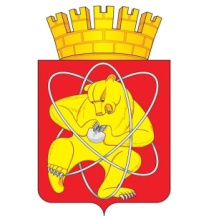 Городской округ «Закрытое административно – территориальное образование  Железногорск Красноярского края»АДМИНИСТРАЦИЯ ЗАТО  г. ЖЕЛЕЗНОГОРСКПОСТАНОВЛЕНИЕ        17.02.2021                                                                                                 354                                                  г. ЖелезногорскОб утверждении Положения об единовременной выплате при предоставлении ежегодного оплачиваемого отпуска муниципальным служащим Администрации ЗАТО г. ЖелезногорскВ соответствии с Положением об оплате труда депутатов, выборных должностных лиц, осуществляющих свои полномочия на постоянной основе, и муниципальных служащих в органах местного самоуправления ЗАТО Железногорск, утвержденным решением Совета депутатов ЗАТО Железногорск от 26.02.2009 № 52-388Р, Уставом ЗАТО Железногорск:ПОСТАНОВЛЯЮ:1. Утвердить Положение об единовременной выплате при предоставлении ежегодного оплачиваемого отпуска муниципальным служащим Администрации ЗАТО г. Железногорск согласно приложению.2. Отменить пункт 1 постановления Администрации ЗАТО г. Железногорск от 28.03.2012 № 541 «Об утверждении Положения об единовременной выплате при предоставлении ежегодного оплачиваемого отпуска муниципальным служащим Администрации ЗАТО г. Железногорск». 3. Управлению внутреннего контроля (Е.Н. Панченко) довести до сведения населения настоящее постановление через газету «Город и горожане».4. Отделу общественных связей Администрации ЗАТО г. Железногорск               (И.С. Архипова) разместить настоящее постановление на официальном сайте городского округа «Закрытое административно-территориальное образование Железногорск Красноярского края» в информационно-телекоммуникационной сети «Интернет».4. Контроль над исполнением данного постановления оставляю за собой.5. Постановление вступает в силу после его официального опубликования. Глава ЗАТО г. Железногорск                                                                   И.Г. Куксин Приложениек постановлению АдминистрацииЗАТО г. Железногорскот 17.02.2021 № 354Положение об единовременной выплате при предоставлении ежегодного оплачиваемого отпуска муниципальным служащим Администрации ЗАТО                    г. Железногорск Настоящее Положение определяет порядок единовременной выплаты при предоставлении ежегодного оплачиваемого отпуска муниципальным служащим Администрации ЗАТО г. Железногорск.Муниципальным служащим Администрации ЗАТО г. Железногорск один раз в год при предоставлении ежегодного оплачиваемого отпуска производится единовременная выплата в размере 3,5 должностного оклада  на основании соответствующего заявления работника.Единовременная выплата производится одновременно с предоставлением ежегодного оплачиваемого отпуска без дополнительных распорядительных актов.В случае разделения ежегодного оплачиваемого отпуска на части единовременная выплата производится один раз при предоставлении любой части отпуска, продолжительность которой составляет не менее 14 календарных дней в соответствии с утвержденным графиком отпусков. Единовременная выплата при предоставлении ежегодного оплачиваемого отпуска муниципальным служащим,  принятым в текущем календарном году, выплачивается пропорционально времени, прошедшему с начала исполнения профессиональной служебной деятельности до окончания данного календарного года.Единовременная выплата при предоставлении ежегодного оплачиваемого отпуска производится с учетом районного коэффициента, процентной надбавки к заработной плате за стаж работы в районах Крайнего Севера и приравненных к ним местностях, в иных местностях края с особыми климатическими условиями.Единовременная выплата при предоставлении ежегодного оплачиваемого отпуска муниципальным служащим осуществляется за счет средств фонда заработной платы бюджетной сметы Администрации ЗАТО г. Железногорск, соответствующего отраслевого (функционального) органа Администрации ЗАТО    г. Железногорск.